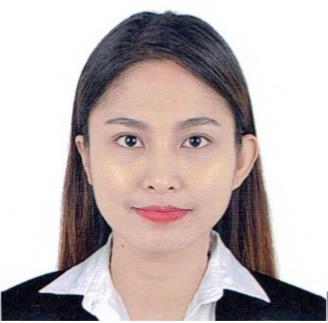               Gretta Gretta.375370@2freemail.com OBJECTIVE	Motivated, hard-working individual with more than four years of experience in medical coding looking for a Medical Coding Specialist position. QUALIFICATIONS		Deep knowledge of medical terminology, anatomy and physiology,                                                   medical coding guidelines and coding techniques  and various                                                    medical specialties  required in area of  responsibilityExcellent communication, organizational and analytical skills 
Hardworking, reliable, and responsibleAdapt easily to change of environment and work schedule
Proficient with Microsoft Office applications and Electronic Medical          Records SystemsCERTIFICATIONS		Certified Professional Coder (CPC)				American Academy of Professional Coders (AAPC) 				August 2016Certified Coding Associate (CCA)American Health Information Management Association (AHIMA)November 2013	Nurse Licensure ExaminationProfessional Regulation Commission (PRC)November 2009Professional  		Medical Coder            		    [September 28, 2015 -  November 08, 2017]Experiences			ARMCO Healthcare Services Inc          			                 One Corporate Center, J.Vargas Cor. Meralco Ave, Ortigas Center, Pasig                                                     City, PhilippinesDemonstrates knowledge and ability to assign ICD-9 CM, ICD 10 CM, CPT codes to the highest specificity ensuring that diagnostic codes and documentation accurately reflect and support the visit encounter.Follows official coding guidelines, including the Coding Clinic, CPT assistantPerforms outpatient, diagnostic, ancillary, emergency department, observation, and trauma registry services. Sustains the accuracy of data inserted in the company’s software and ensures that the productivity objectives determined by the company are met all times during the performance of the assigned duties.Sustains effective communication with the superior coders with a view to get acquainted with the modern coding updates and forthcoming guiding principlesAbides by the Standards of Ethical Coding as set forth by AHIMA and AAPCCommunicates with physicians to obtain or clarify diagnosis and or procedures via the query processMaintains minimum accuracy rate of 95%.Medical Coder 			          [August 12, 2013 - September 27, 2015]MiraMed Philippines       One Corporate Center, J.Vargas Cor. Meralco Ave, Ortigas Center, Pasig              City, PhilippinesPossesses knowledge of utmost quality related to medical coding methods and guidelines including ICD 9 CM, ICD 10 CM, HCPCS and CPT 4. Proficient skills in the execution of facility and physician coding including Emergency, Observation, Trauma Management.Reviews and screens the entire record of the patient’s medical conditions and treatments and translate it into a series of code numbers in timely and accurate manner for optimum reimbursement.Processes medical records up to 100-150 claims daily while maintaining 95% accuracy and achieving productivity goals. Performs peer review/audits and provides feedback to prevent repeated coding errors.Maintains strict confidentiality of patient’s health record.Communicates feedbacks to colleagues on coding issues and changes to keep up with current coding instructions.Staff Nurse		[February 14, 2011 – February 13, 2012]“Registered Nurses for Health Enhancement and Local Service”Department of Health, Department of Social Welfare and Development                                                    Tuguegarao City, Cagayan Valley, Philippines Participates in the implementation of various programs and activities related to Maternal, Neonatal and Child Health and Nutrition (Pre and Post Natal Care, Family Planning, Expanded Program for Immunization and Nutrition)Assesses patient status and notify physicians of clinical changesIdentifies patient’s need and determines priority of patient careRenders nursing care activities during patient’s hospital stayPerforms basic nursing skills such as intravenous insertion, urinary catheter insertion and nasogastric tube feedingsEnsures the correct administration of medications, including injections and monitoring the results of treatmentEnsures that charts of all the patients are accurate and up to date and maintains confidentiality on patients recordsConducts health education to patients and family membersStaff Nurse				[July 7, 2010- January 12, 2011]Cagayan Valley Medical CenterCarig Sur, Tuguegarao City, Cagayan Valley, PhilippinesArea of Exposures:Medical, Surgery/Orthopedics, Pediatrics, Psychiatry, Obstetrics and Gynecology Wards and Out-Patient Department Assess patient’s health problems and needs, develop and implement nursing care plansMonitors all aspects of patient care, including diet and physical activityAdministers medications per physicians orderMaintains accurate, detailed, updated reports and recordsPrepares patients for and assist with examinations and treatmentsMakes use of triage method in rendering patients careProvides health teaching to patient, family and significant othersSeminars			ICD – 10 CM Training		AND TRAININGS		MiraMed PhilippinesATTENDED			One Corporate Centre, Ortigas Center, Pasig City 1605EDUCATION			Tertiary 			Bachelor of Science in Nursing				Our Lady of Fatima UniversityHilltop Subdivision, Lagro, Novaliches, Quezon City, Philippines2005 - 2009Secondary 			University of St. LouisTuguegarao City, Cagayan Valley, Philippines2001 - 2005PERSONAL DATA		Age:				28 years oldSex:				FemaleDate of Birth: 			March 19, 1989Place of Birth:			Cagayan Valley, PhilippinesCivil Status:			SingleCitizenship: 			FilipinoReligion: 			Roman CatholicLanguage/ Dialect Spoken: 	English, Tagalog